Вместе встречаем ПервомайЧлены нашей организации с хорошим боевым  настроем  прошествовали в общегородской первомайской колонне и приняли участие в митинге «За достойный труд, за справедливую социальную политику!», который прошёл на центральной площади краевой столицы.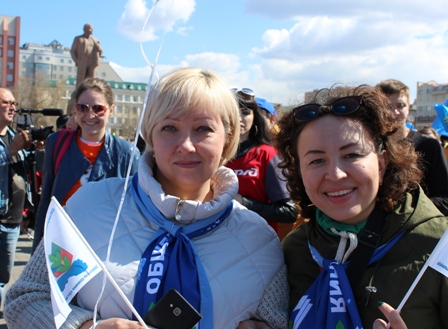 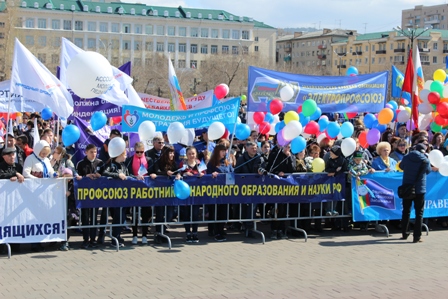 Галина Корженко, председатель организации  